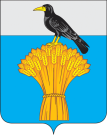 10.12.2019                                      с.Грачевка                                      № 686 п                   О внесении изменений в постановление  администрации муниципального образования Грачевский район Оренбургской области             23.12.2015 года №860п           В соответствии со статьей 168 Трудового кодекса РФ от 30.12.2001 №197, руководствуясь Уставом муниципального образования Грачевский район Оренбургской области      п о с т а н о в л я ю:           1. Внести в приложение №1 к  постановлению администрации муниципального образования Грачевский район Оренбургской области от 23.12.2015 №860п «Об утверждении положения об особенностях направления работников в служебные командировки» следующие изменения:           1.1.подпункты 2 и 3  пункта 11  изложить в новой редакции  следующего содержания:  «2). Оплата за проживание по найму жилого помещения в сельской местности  в пределах 500 руб. в сутки, в городских условиях в пределах    1200 руб. в сутки при наличии документов, подтверждающих данный расход;   3). Расходы на выплату суточных установлены в размере 250 руб. за каждый день нахождения в служебной командировке в пределах территории Оренбургской области.»            2. Контроль  за исполнением настоящего постановления возложить на  начальника финансового отдела  О.А. Унщикову.  3. Настоящее постановление вступает в силу  со дня его подписания  и подлежит  размещению на официальном  информационном  сайте администрации  муниципального образования Грачевский район Оренбургской области  и на сайте – www.право-грачевка.рф.Глава района                                                                                 О.М. СвиридовРазослано: отдел кадров администрации района, финансовый отдел (2 экз.), Счетная палата, отдел образования, отдел культуры, МКУ «ЦБУ», МКУ «ЦМТО», МБУ «МФЦ», организационно-правовой отдел, главам администрации сельсоветов. АДМИНИСТРАЦИЯ   МУНИЦИПАЛЬНОГО ОБРАЗОВАНИЯГРАЧЕВСКИЙ  РАЙОН ОРЕНБУРГСКОЙ ОБЛАСТИП О С Т А Н О В Л Е Н И Е